August 29, 2019Dear Chair Nichols and Members of the Board:I appreciate the opportunity to submit comments to the California Air Resources Board (CARB) in response to the draft California Tropical Forest Standard (hereinafter the “Standard”). On behalf of the Climate Action Reserve, I wanted to emphasize broad support for the Standard and the work CARB has undertaken to develop it, as well as strong encouragement for CARB to move forward on this path.As the state considers the role its own forests can play in achieving our emission reduction goals, it has an opportunity to leverage action globally by endorsing this Standard. Just as California has sought to address transportation and energy emissions globally through MOUs, it has a chance to also do so with forests. By endorsing the Standard, the Board will be endorsing a framework for incentivizing sustainable forests globally, which can support multiple climate policies, such as supply chain regulations and the low-carbon fuel standard. This Standard will also recognize the critical role that indigenous peoples must play in any natural working lands policy and can help provide robust solutions to serious threats around the globe, e.g., the tragic fires currently burning out of control in the Amazon.  This robust framework will also provide a significant precedent for other compliance markets, including those being launched imminently, like the Carbon Offsetting and Reduction Scheme for International Aviation (CORSIA) being created by the International Civil Aviation Organization, internationally transferred mitigation outcomes under Article 6 of the Paris Agreement, and prospective markets around the world (such as in Mexico, Colombia, Chile, China, and others).The recently released IPCC report, Global Warming of 1.5 °C1, is a sobering reminder that the world is still not on track to meet the goals outlined in the Paris Agreement, which California is committed to achieving.  Moreover, even successful attainment of the goals of the Paris Agreement is insufficient to prevent serious human-induced climate change.  We need to do more and the Standard provides a superb opportunity for sustainable land-based solutions around the world.1 Global Warming of 1.5 °C, an IPCC special report on the impacts of global warming of 1.5 °C above pre-industrial levels and related global greenhouse gas emission pathways, in the context of strengthening the global response to the threat of climate change, sustainable development, and efforts to eradicate poverty http://www.ipcc.ch/report/sr15/In order to keep global warming well below 2 degrees Celsius and to strive for no more than 1.5 degrees, more aggressive action is needed.  This global problem needs a global solution and in addition to making deep cuts to global emissions, we need to increase efforts to remove carbon from the atmosphere. Recent research demonstrates that nature-based solutions can provide up to 37 percent of the emission reductions needed by 2030 to keep global temperature increases under 2 degrees celsius--30 percent more than previously estimated.2 Not only do tropical forests have the potential to be a significant carbon sink, but many local and indigenous communities rely on these forests for their traditional way of life, livelihood, and wellbeing.A California Tropical Forest Standard would be a key tool to ensure high-quality programs for reducing emissions from deforestation and forest degradation in tropical forest jurisdictions. CARB staff have engaged with stakeholders and experts over many years to solicit input through stakeholder meetings and other public outreach efforts to ensure the stringency of this Standard. Experts and representatives from tropical forest jurisdictions, through the REDD Offset Working Group3 and the Governors’ Climate and Forests Task Force4 (GCF) have contributed to the development of this standard for years, engaging a large cross-section of stakeholders and scientists. As a result, this standard sets a high bar for environmental integrity, social and environmental safeguards, transparency, and participatory processes to engage local communities. Further, the Standard will build upon and enforce existing commitments to social safeguards and participatory processes referenced in the Standard5, as well as the Principles of Collaboration and Partnerships between Subnational Governments, Indigenous Peoples, and Local Communities6 recently endorsed by California and 34 additional GCF Task Force jurisdictions.California is at the forefront of climate impacts, and greenhouse gas reductions from tropical forests can provide significant benefits to Californians. One recent study found that deforestation in South America affects rainfall and snowpack across the western United States.72 Natural climate solutions Proceedings of the National Academy of Sciences, Vol. 114, No. 44. (31 October 2017), pp. 11645-11650, doi:10.1073/pnas.1710465114 by Bronson W. Griscom, Justin Adams, Peter W. Ellis, et al.3 REDD Offset Working Group Recommendations: https://www.arb.ca.gov/cc/capandtrade/sectorbasedoffsets/row- final-recommendations.pdf4 Governors’ Climate and Forests Task Force: https://gcftf.org/5 For example, the Paris Agreement, UNDRIP, REDD+SES Version 2, World Bank’s Social and EnvironmentalFramework6 GCF Task Force: Guiding Principles for Collaboration and Partnership Between Subnational Governments, Indigenous Peoples and Local Communities https://static1.squarespace.com/static/5896200f414fb57d26f3d600/t/5b915dc2f950b735d57ee294/1536253379182/P rinciples_ENGL_V8.pdf7 If a tree falls in Brazil…? Amazon deforestation could mean droughts for western U.S.https://www.princeton.edu/news/2013/11/07/if-tree-falls-brazil-amazon-deforestation-could-mean-droughts- western-usI commend CARB for its ongoing leadership to address climate change and recognition of the vital role natural and working lands must play in any climate change solution, both in California and abroad. I urge the Board to endorse this Standard for the benefit of all humanity and look forward to working with you to support this effort. If you have any questions, please feel free to contact me at 1-213-213-1239.Respectfully yours,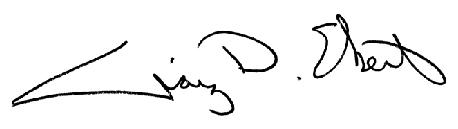 Craig EbertPresident, Climate Action Reserve818 W. 7th St., Suite 710Los Angeles, CA  90017